Neue Hygieneregeln für den Verein SV Riedmoos e.V.1959                                              Stand: 11.06.2021/D.R.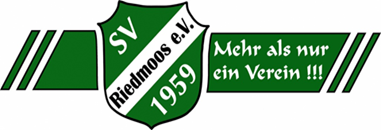 Diese Hygieneregeln beziehen sich auf die aktuell gültige Infektionsschutzmaßnahmenverordnung Nr.13 des Bayerischen Staatsministeriums und den nachfolgenden Bekanntmachungen. Die Empfehlungen des BFV zum Trainings- und Spielbetrieb in Zeiten der Corona-Pandemie wurden berücksichtigt. Im Moment gelten sie für die Inzidenz unter 50. Wir freuen uns, dass endlich wieder Fußball gespielt werden darf. Leider sind unsere Kabinen und Duschen nur eingeschränkt nutzbar. Wir bitten daher alle, die Spieler und Betreuer unserer Gäste und natürlich auch die SVR-ler folgende Regeln einzuhalten:Nach wie vor gilt:Nicht am Training teilnehmen dürfen und Zutrittsverbot zur Sportstätte habenPersonen mit nachgewiesener SARS-CoV-2-InfektionPersonen mit Kontakt zu Covid-19-Fällen in den letzten 14 TagenPersonen, die einer Quarantänemaßnahme unterliegenPersonen mit unspezifischen Allgemeinsymptomen und respiratorischen Symptomen jeder Schwere (z.B. Atemnot, Husten, Schnupfen) oder für eine Infektion mit SARS-CoV-2 spezifischen Symptomen (Verlust des Geruchs- oder Geschmacksinnes)       Neu ist nun:Außerhalb des Spielfelds ist der Mindestabstand von 1,5 m einzuhalten oder ein Mund/Nasenschutz zu tragen.Das gilt auch für den Umkleidebereich: Beim Betreten und Verlassen sind Masken zu tragen, in den Kabinen ist ebenfalls Maske zu tragen. Maximal dürfen sich pro Kabine 8 Leute aufhalten. Je weniger Leute gleichzeitig in den Kabinen sind, desto besser! Vor- und Pausenbesprechungen sollten daher möglichst im Freien abgehalten werden.In unseren Duschen können nicht mehr als 4 Leute gleichzeitig duschen. Die beiden mittleren Duschplätze sind freizuhalten.Nach der Nutzung sind die Bänke in den Kabinen und die Armaturen in den Duschen zu desinfizieren (Flächendesinfektionsmittel). Die Kabinen und Duschen sind bestmöglich zu lüften. Die Türen sind zu schließen, damit die Lüftungsanlage richtig arbeiten kann.Wir bitten unsere Gastmannschaften, Listen mit ihren am Spiel beteiligten Spielern und Betreuern ausgefüllt bei und zu hinterlegen.Derzeit sind keine Zuschauer erlaubt, da keine nummerierten Sitzplätze verfügbar sind.Die Obergrenze von 25 Personen fällt solange die Inzidenz unter 50 bleibt. Ein Hygienekonzept ist weiterhin notwendig.Riedmoos, 11.06.2021/D.R.Rudi Wollmann, 1. Vorsitzende